Subject Access Request Form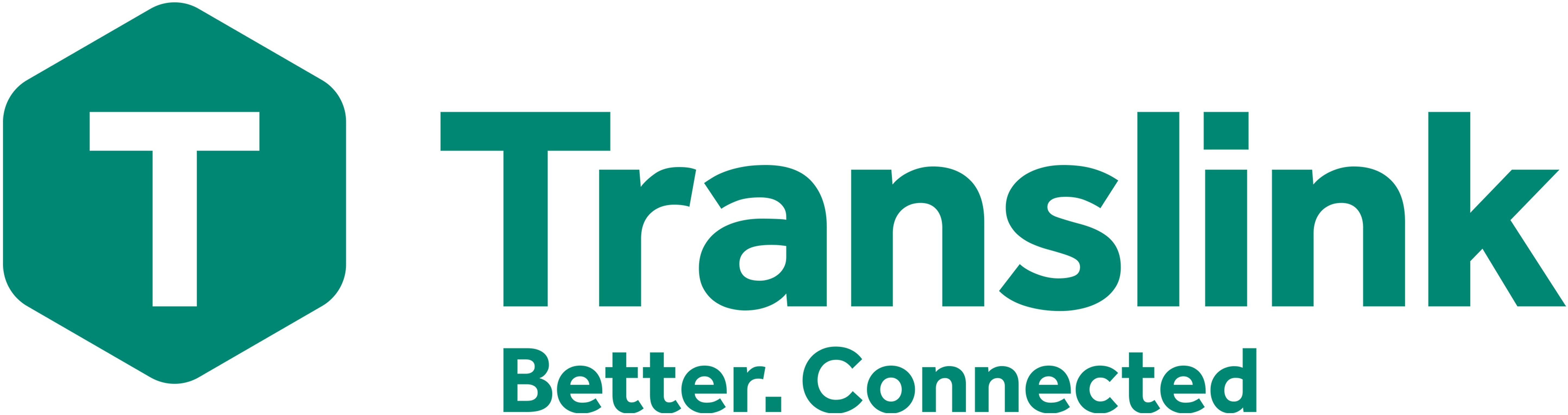 Details of person requesting the informationTitle: Mr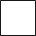 MrsMiss	MsSurname 	Forename 	Business Name (if applicable) 	Current AddressHouse Number & Street 	Town 	County 	Postcode 	Telephone Number 	Email Address 	Are you an employee or ex-employee of Translink?Yes	NoIf yes, please supply your date of leaving 	Staff Number 	If staff number unknown, please indicate which Department worked in:Are you the data subject?YesQuestion 5)If you are the data subject please supply photocopied evidence of your identity to Translink. Translink reserves the right to request further proof of identity. (Go toPlease attach photocopies of one of the following,Please tick below what evidence you have enclosed:Birth Certificate	Valid Driver’s LicencePassportUtility BillOther(Go to Question 5)No	If you are acting on behalf of the data subject you MUST provide proof of authority and proof of data subject's identity.(Please complete sections 3 and 4)Details of the data subjectTitle: MrMrsMiss	MsSurname 	Forename 	Current AddressHouse Number & Street 	Town 	County 	Postcode 	Telephone Number 	Email Address 	Continued overleafV1.2July 2022Please describe your relationship with the data subject that leads you to make this request for information on their behalf. Please complete in box below and attach proof of authority and proof of data subject's identity:What information are you requesting from Translink about the data subject? Please assist us by providing specific details in the box below, by including dates, times, locations, departments etc:Checklist:Have you completed all of the appropriate sections and enclosed applicable documentation?Have you signed the form?Have you enclosed your proof of identity?Completed forms should be returned to:Legal and Governance office, Translink, 22 Great Victoria Street, Belfast, BT2 7LX or email: dpo@translink.co.ukOffice Use Only:Date form received:	Adequate ID received: Letter of authority received:Signed:	Date:V1.2July 2022